IMPLEMENTASI KETENTUAN ELECTRONIC COURT (E-COURT) DALAM MEWUJUDKAN ASAS CONTANTE JUSTITIE(Studi Pengadilan Agama Kabupaten Kediri)SKRIPSIOLEH :FADIL AHMAD NUR FIKRINPM. 19.02.0.2428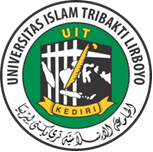 UNIVERSITAS ISLAM TRIBAKTI (UIT) KEDIRIFAKULTAS SYARI’AH DAN EKONOMIPROGRAM STUDI HUKUM KELUARGA ISLAMTAHUN 2023IMPLEMENTASI KETENTUAN ELECTRONIC COURT (E-COURT) DALAM MEWUJUDKAN ASAS CONTANTE JUSTITIE(Studi Pengadilan Agama Kabupaten Kediri)SKRIPSIDiajukan untuk memenuhi salah satu syarat guna memperoleh Gelar Sarjana OLEH FADIL AHMAD NUR FIKRINPM. 19.02.0.2428UNIVERSITAS ISLAM TRIBAKTI (UIT) KEDIRIFAKULTAS SYARI’AH DAN EKONOMIPROGRAM STUDI HUKUM KELUARGA ISLAMTAHUN 2023